Pieteikuma anketa konkursam “Gada balva izglītībā”
par sasniegumiem 2018./2019.mācību gadāPielikumā pievienoti šādi materiāli:____________________________________________________________________
__________________________________________________________________________________________________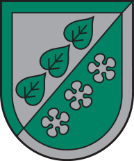 SIGULDAS NOVADA PAŠVALDĪBAReģistrācijas Nr.LV 90000048152, Pils iela 16, Sigulda, Siguldas novads, LV-2150 tālrunis: 67970844, e-pasts: pasts@sigulda.lvwww.sigulda.lvPieteicējs(fiziska persona – norādīt vārdu, uzvārdu)Pieteicējs(juridiska persona – norādīt nosaukumu, reģistrācijas numuru)NominācijaPretendentsMotivācija (sasniegumi)1. Par mūža ieguldījumu izglītībā2. Gada balva par izcilību3. Gada balva par darbu ar skolēniem sākumskolas posmā (1. līdz 6. klase)
4. Gada balva par darbu ar skolēniem no 7. līdz 12. klasei
5. Gada balva pirmsskolas izglītībā

6. Gada balva profesionālās ievirzes, interešu un neformālajā izglītībā
7. Gada veiksmīgākā debija8. Gada balva izglītības  procesa atbalstam
9. Gada inovācija izglītībā10. Gada nozīmīgākais izglītības nozares popularizētājs
